Name of Journal: World Journal of Gastrointestinal OncologyManuscript NO: 37307Manuscript Type: Case ReportCase of pancreatic metastasis from colon cancer in which cell block using the Trefle® endoscopic scraper enables differential diagnosis from pancreatic cancerKato A et al. Cell block method with specimens obtained by Trefle®Akihisa Kato, Itaru Naitoh, Hiroyuki Kato, Kazuki Hayashi, Katsuyuki Miyabe, Michihiro Yoshida, Yasuki Hori, Makoto Natsume, Naruomi Jinno, Takeshi Yanagita, Shuji Takiguchi, Satoru Takahashi, Takashi Joh Akihisa Kato, Itaru Naitoh, Kazuki Hayashi, Katsuyuki Miyabe, Michihiro Yoshida, Yasuki Hori, Makoto Natsume, Naruomi Jinno, Takashi Joh, Department of Gastroenterology and Metabolism, Nagoya City University Graduate School of Medical Sciences, Nagoya 467-8601, JapanHiroyuki Kato, Satoru Takahashi, Department of Experimental Pathology and Tumor Biology, Nagoya City University Graduate School of Medical Sciences, Nagoya 467-8601, JapanTakeshi Yanagita, Shuji Takiguchi, Department of Gastroenterological Surgery, Nagoya City University Graduate School of Medical Sciences, Nagoya 467-8601, JapanORCID number: Akihisa Kato (0000-0002-7733-7854); Itaru Naitoh (0000-0001-8342-886X); Hiroyuki Kato (0000-0002-5888-6217); Kazuki Hayashi (0000-0001-5217-2873); Katsuyuki Miyabe (0000-0002-4915-9835); Michihiro Yoshida (0000-0003-4151-6225); Yasuki Hori (0000-0001-9510-2568); Makoto Natsume (0000-0001-7818-512X); Naruomi Jinno (0000-0002-2634-2338); Takeshi Yanagita (0000-0002-7503-6978); Shuji Takiguchi (0000-0002-1339-354X); Satoru Takahashi (0000-0002-8139-8158); Takashi Joh (0000-0002-3624-0597).Author contributions: Kato A and Naitoh I mainly designed this concept and drafted the article; Miyabe K, Yoshida M, Hori Y, Natsume M, Jinno N and Yanagita T performed the treatment for the patient and provided data involved in clinical course; Kato H and Takahashi S performed histological evaluation and provided data involved in immunohistochemistry; Hayashi K and Takiguchi S revised the article for important intellectual content; Joh T gave a final approval of the article.Informed consent statement: Written informed consent was obtained from the patient.Conflict-of-interest statement: No potential conflicts of interest relevant to this article were reported.CARE Checklist (2013) statement: Added.Open-Access: This article is an open-access article which was selected by an in-house editor and fully peer-reviewed by external reviewers. It is distributed in accordance with the Creative Commons Attribution Non Commercial (CC BY-NC 4.0) license, which permits others to distribute, remix, adapt, build upon this work non-commercially, and license their derivative works on different terms, provided the original work is properly cited and the use is non-commercial. See: http://creativecommons.org/licenses/by-nc/4.0/Manuscript source: Unsolicited manuscriptCorrespondence to: Itaru Naitoh, MD, PhD, Assistant Professor, Department of Gastroenterology and Metabolism, Nagoya City University Graduate School of Medical Sciences, 1 Kawasumi, Mizuho-cho, Mizuho-ku, Nagoya 467-8601, Japan. inaito@med.nagoya-cu.ac.jpTelephone: +81-52-853-8211Fax: +81-52-852-0952Received: December 5, 2017Peer-review started: December 5, 2017First decision: January 3, 2018Revised: January 9, 2018Accepted: Article in press:Published online:Abstract Endoscopic transpapillary brush cytology and forceps biopsy during endoscopic retrograde cholangiopancreatology are generally used to obtain pathological evidence of biliary strictures. Recently, the new endoscopic scraper Trefle® has been reported and demonstrated high cancer detectability in malignant biliary strictures. This device is used to scrape the stricture over the guidewire, and, in the original method, the tissue and/or cell samples obtained are subjected to histological and/or cytological analysis separately. However, discrimination of chunks of tissue is hampered by the opacity of the surrounding fluid. We have developed a cell block technique for the Trefle® device without dividing obtained specimens into tissue and cellular components, which is the simplest method and enables immunohistochemical analysis. We present a case of obstructive jaundice diagnosed immunohistochemically as pancreatic metastasis from colon cancer using cell block sections obtained with the Trefle® device, which procedure is as easy as conventional brush cytology.Key words: Trefle®; Cell block; Endoscopic scraper; Pancreatic metastasis; Biliary strictures© The Author(s) 2018. Published by Baishideng Publishing Group Inc. All rights reserved.Core tip: We described a case of pancreatic metastasis from colon cancer in which cell block technique with the specimens obtained by the new endoscopic device Trefle® was useful in the differential diagnosis from pancreatic cancer. The combination of cell block technique and Trefle® might be a promising method in the diagnosis of biliary strictures because this procedure is as easy as conventional brush cytology.Kato A, Naitoh I, Kato H, Hayashi K, Miyabe K, Yoshida M, Hori Y, Natsume M, Jinno N, Yanagita T, Takiguchi S, Takahashi S, Joh T. Case of pancreatic metastasis from colon cancer in which cell block using the Trefle® endoscopic scraper enables differential diagnosis from pancreatic cancer. World J Gastrointest Oncol 2018; In pressINTRODUCTIONAccurate diagnosis of biliary strictures is challenging, despite development of various imaging modalities. It is essential to diagnose the cause of biliary strictures using pathological evidence prior to selection of the appropriate therapy. Endoscopic transpapillary brush cytology during endoscopic retrograde cholangiopancreatology (ERCP) is conventionally used to obtain specimens for pathological diagnosis of biliary strictures, because it is technically easy and rapid. To provide larger tissue samples and improve sensitivity, endoscopic transpapillary forceps biopsy is also frequently performed[1,2]. However, forceps biopsy is technically more difficult and time-consuming than brush cytology[3,4]. Benign and malignant lesions can be diagnosed using cytology specimens, but these cannot be subjected to immunohistochemical analysis, despite its utility for differential diagnosis. The Trefle® endoscopic scraper (Piolax Medical Devices, Yokohama, Japan) enables detection of cancer in malignant biliary strictures[5]. This device has three scraping loops and was designed to access biliary strictures over the guidewire and obtain tissues and/or cell samples for histology or cytology. The procedure using the Trefle® device is almost identical to that for conventional brush cytology; scraped tissues and/or cell samples, together with bile juice, are aspirated from the side port of the outer sheath into a syringe. In the original method, after allowing the aspirate to settle in a sterile tube, specimens were divided into tissue and fluid components for histological and cytological analyses, respectively. However, discrimination of chunks of tissue is hampered by the opacity of the surrounding fluid. Therefore, a simpler method of processing specimens obtained using the Trefle® device is required. The cell block technique improves diagnostic yield and facilitates immunohistochemical analysis[6-9]. We typically use the Trefle® device to obtain specimens from biliary strictures, which, together with aspirated bile juice and affixed tissues, are poured into a sterile tube. The tube is sent to the Pathology Department for evaluation by the cell block method, which enables differentiation of benign from malignant lesions, as well as immunohistochemical analysis during any time of need. We report here a case of obstructive jaundice with pancreatic metastasis from colon cancer, differential diagnosis of which from pancreatic cancer was performed by immunohistochemical examination of cell block sections obtained using the Trefle® device. CASE REPORTA 69-year-old male underwent laparoscopic low anterior resection for rectal adenocarcinoma (stage IV; pT4N2M1 according to the American Joint Committee on Cancer 7th Edition Cancer Staging Manual) 18 mo prior and received adjuvant chemotherapy [FOLFOX (folinic acid, 5-fluorouracil, and oxaliplatin) plus panitumumab as the first line and FOLFIRI (folinic acid, 5-fluorouracil, and irinotecan) plus bevacizumab as the second line]. Metastases to the liver and lung occurred despite administration of second-line chemotherapy, and the patient presented with epigastric pain and jaundice. Laboratory evaluation revealed high aspartate/alanine transaminase levels (777/394 IU/L) and bilirubin/direct bilirubin levels (11.4/7.3 mg/dL) (Table 1).  Contrast-enhanced computed tomography (CT) revealed a defined 1.5 cm × 1.5 cm mass, which was poorly enhanced in both the early and late phases, at the pancreatic head, dilated common bile duct and upstream main pancreatic duct, as well as masses in both lobes of the liver and both lungs (Figure 1A and B). The patient was diagnosed with obstructive jaundice due to primary pancreatic ductal adenocarcinoma or pancreatic metastasis from colon cancer. Therefore, we planned to perform endoscopic biliary drainage to treat the obstructive jaundice and obtain histopathological evidence.An ERCP demonstrated a biliary stricture of the lower common bile duct approximately 2 cm in length, as well as dilatation of the proximal bile duct (Figure 1C). After performing endoscopic sphincterotomy (EST), the Trefle® device was inserted into the bile duct over the guidewire. Next, the scraping loops of the device were opened and passed through the stricture in the proximal-to-distal direction under fluoroscopic guidance (Figure 1D). All specimens including aspirated bile juice and tissues were transferred to a sterile tube; the scraping loops were cut using scissors (Figure 1E and F). The centrifuged deposit was fixed in formalin overnight. Next, the deposit was washed in saline, mixed with 1% sodium aspartate, and centrifuged again. Finally, the deposit was put a few drop of 1 M calcium chloride and embedded in paraffin, yielding a cell block (Figure 1G and H). The cell block was sectioned for hematoxylin-and-eosin (HE) and immunohistochemical staining. The lesion was confirmed to be moderately differentiated adenocarcinoma, which by immunohistochemical staining was focally positive for cytokeratin 7 (CK 7) and positive for CK 20 and caudal type homeobox 2 (CDX 2). These findings were consistent with those of previous resected specimens, confirming the final diagnosis of pancreatic metastasis from colon cancer (Figure 2).A covered self-expanding metal stent (SEMS) was inserted to resolve the symptoms and establish biliary drainage. The third-line chemotherapy regimen, FOLFIRI plus ramucirumab, was administered based on the results of immunohistochemical examination, and the patient is alive at the time of writing. The combination of the cell-block technique and the Trefle® device was useful for making decisions regarding management of this patient.DISCUSSIONThis case demonstrated contrast-enhanced CT findings compatible with typical pancreatic ductal adenocarcinoma with hypovascular tumor and a dilated upstream main pancreatic duct. In this case, differential diagnosis of pancreatic metastasis of colon cancer was necessary, because the patient had a medical history of colon cancer with distant metastasis. However, pancreatic metastasis from colon cancer is rare in clinical practice. Pancreatic metastases from non-pancreatic primary tumors are rare, accounting for approximately 2% of all pancreatic neoplasms[10], and arise most commonly from primary tumors of the kidney, lung, breast, and colon. Immunohistochemistry is essential for identifying the primary site of metastatic neoplasms using molecular markers. Determination of CK 7, CK 20, and CDX 2 expression is useful for distinguishing colon cancer. CK 7 is expressed by various cancers, including that of the pancreas, but not the gastrointestinal tract. In contrast, CK 20 is expressed by most gastrointestinal tumors—including primary colonic, pancreatic, and gastric cancers, but is non-specific. CDX 2 is also expressed by colon adenocarcinoma, but at very low levels in most gastric and pancreatic tumors[11-13]. Biopsy specimens are generally required for immunohistochemical analysis; cytology specimens are unsuitable for this purpose. However, the cell block method is appropriate for immunohistochemical analysis. Use of sodium aspartate as a fixative increases the cellularity, increasing morphological detail and improving the diagnostic sensitivity. The cell block method can also generate multiple sections for staining and immunohistochemistry[14]. The efficacy of cell block method has been reported in the bile duct cytology and endoscopic ultrasound-guided fine needle aspiration of pancreas and gastrointestinal solid neoplastic lesions[7-9].The amount of tissue collected from the biliary tract by brush cytology is insufficient for immunohistochemical analysis, despite the need for immunohistochemical analysis to diagnose various diseases of the biliary tract, such as IgG4-SC or metastasis from cancer in other organs. Although endoscopic transpapillary forceps biopsy can be performed to obtain larger tissue samples, its success is dependent on operator skill because it is technically more difficult than brush cytology. Hence, alternative techniques that yield tissue samples of adequate size are required. In this case, we used the Trefle® endoscopic device, which has been demonstrated to be superior to forceps biopsy in terms of histologic/cytologic sample yield (93.5% vs 83.7%) and cancer detection (64.7% vs 51.3%)[5]. Specimens obtained using the Trefle® device are divided into tissue and fluid components for histological and cytological analyses, respectively. However, distinguishing chunks of tissue is hampered by the opacity of the surrounding fluid. In addition, some tissue may remain in the fluid component. Therefore, a simpler and more efficient specimen-processing method is needed. We typically subject specimens obtained using the Trefle® device to the cell block method to enable differentiation of benign and malignant lesions, as well as immunohistochemical examination. In the case presented herein, the cell block method with the Trefle® device facilitated differential diagnosis of a biliary stricture. Further studies involving larger populations are needed to confirm the efficacy of this method.In conclusion, we describe a case of pancreatic metastasis from colon cancer in which the cell block technique, together with immunohistochemistry, enabled differential diagnosis from pancreatic cancer. The combination of the cell block technique and the Trefle® device shows promise for diagnosis of biliary strictures as it is as easy as conventional brush cytology.ARTICLE HIGHLIGHTS Case characteristicsThe patient underwent resection for rectal adenocarcinoma presented metastases to the liver and lung with epigastric pain and jaundice.Clinical diagnosisThe patient was diagnosed with obstructive jaundice.Differential diagnosisPrimary pancreatobiliary carcinoma or pancreatic metastasis from colon cancer. Laboratory diagnosisLaboratory evaluation revealed the findings of obstructive jaundice.Imaging diagnosisThe patient was diagnosed with obstructive jaundice due to primary pancreatic ductal adenocarcinoma.Pathological diagnosisImmunohistochemical findings of the cell block sections obtained using the Trefle® endoscopic scraper were consistent with those of previous resected specimens, confirming the final diagnosis of pancreatic metastasis from colon cancer. TreatmentA covered self-expanding metal stent (SEMS) was inserted to resolve the symptoms and establish biliary drainage and the third-line chemotherapy regimen for colon cancer was administered.Related reportsThere have been few reports dealing with the combination of a scraper Trefle® and cell block method for histocytological diagnosis of malignant biliary strictures.Experiences and lessonsThe combination of the cell block technique and the Trefle® device shows promise for diagnosis of biliary strictures as it is as easy as conventional brush cytology.REFERENCES1 Yasuda I, Enya M, Moriwaki H, Tomita E, Kato T, Mukai T, Adachi S, Kasahara S, Asano T. Diagnostic value of transpapillary biopsy using double lumen introducer for determination of mucosal extent in extrahepatic bile duct cancer. Digestive endoscopy: official journal of the Japan Gastroenterological Endoscopy Society; 2003; 15: 200-205 [DOI: 10.1046/j.1443-1661.2003.00245.x]2 Noda Y, Fujita N, Kobayashi G, Ito K, Horaguchi J, Takazawa O, Obana T, Nakahara K, Ishida K, Suzuki T, Hirasawa D, Sugawara T, Ohira T, Onochi K, Harada Y, Tsuchiya T, Sawai T, Uzuki M, Kariya Y. Introductal ultrasonography before biliary drainage and transpapillary biopsy in assessment of the longitudinal extent of bile duct cancer. Digestive endoscopy: official journal of the Japan Gastroenterological Endoscopy Society 2008; 20: 73-78 [DOI: 10.1111/j.1443-1661.2008.00779.x]3 Navaneethan U, Njei B, Lourdusamy V, Konjeti R, Vargo JJ, Parsi MA. Comparative effectiveness of biliary brush cytology and intraductal biopsy for detection of malignant biliary strictures: a systematic review and meta-analysis. Gastrointest Endosc 2015; 81: 168-176 [PMID: 25440678 DOI: 10.1016/j.gie.2014.09.017]4 Naitoh I, Nakazawa T, Kato A, Hayashi K, Miyabe K, Shimizu S, Kondo H, Nishi Y, Yoshida M, Umemura S, Hori Y, Kuno T, Takahashi S, Ohara H, Joh T. Predictive factors for positive diagnosis of malignant biliary strictures by transpapillary brush cytology and forceps biopsy. J Dig Dis 2016; 17: 44-51 [PMID: 26717051 DOI: 10.1111/1751-2980.12311]5 Sakuma Y, Kodama Y, Sogabe Y, Nakai Y, Yamashita Y, Mikami S, Kajimura K, Ikeda K, Tamaki H, Iwamoto S, Matsuda F, Fujita K, Uza N, Kawamura T, Uemoto S, Seno H, Chiba T, Yazumi S; Kyoto Pancreatobiliary Study Group. Diagnostic performance of a new endoscopic scraper for malignant biliary strictures: a multicenter prospective study. Gastrointest Endosc 2017; 85: 371-379 [PMID: 27497604 DOI: 10.1016/j.gie.2016.07.060]6 Grunze H. The comparative diagnostic accuracy, efficiency and specificity of cytologic technics used in the diagnosis of malignant neoplasm in serous effusions of the pleural and pericardial cavities. Acta Cytol 1964; 8: 150-163 [PMID: 14154149]7 Noda Y, Fujita N, Kobayashi G, Ito K, Horaguchi J, Hashimoto S, Koshita S, Ishii S, Kanno Y, Ogawa T, Masu K, Tsuchiya T, Oikawa M, Honda H, Sawai T, Uzuki M, Fujishima F. Prospective randomized controlled study comparing cell block method and conventional smear method for bile cytology. Dig Endosc 2013; 25: 444-452 [PMID: 23808950 DOI: 10.1111/j.1443-1661.2012.01404.x]8 Ieni A, Barresi V, Todaro P, Caruso RA, Tuccari G. Cell-block procedure in endoscopic ultrasound-guided-fine-needle-aspiration of gastrointestinal solid neoplastic lesions. World J Gastrointest Endosc 2015; 7: 1014-1022 [PMID: 26322154 DOI: 10.4253/wjge.v7.i11.1014]9 Ieni A, Barresi V, Tuccari G. Diagnostic relevance of cell block procedure in secondary tumors of the pancreas. Cytojournal 2016; 13: 19 [PMID: 27651821 DOI: 10.4103/1742-6413.189638]10 Z'graggen K, Fernández-del Castillo C, Rattner DW, Sigala H, Warshaw AL. Metastases to the pancreas and their surgical extirpation. Arch Surg 1998; 133: 413-417; discussion 418-419 [PMID: 9565122]11 Dennis JL, Hvidsten TR, Wit EC, Komorowski J, Bell AK, Downie I, Mooney J, Verbeke C, Bellamy C, Keith WN, Oien KA. Markers of adenocarcinoma characteristic of the site of origin: development of a diagnostic algorithm. Clin Cancer Res 2005; 11: 3766-3772 [PMID: 15897574 DOI: 10.1158/1078-0432.CCR-04-2236]12 Chu P, Wu E, Weiss LM. Cytokeratin 7 and cytokeratin 20 expression in epithelial neoplasms: a survey of 435 cases. Mod Pathol 2000; 13: 962-972 [PMID: 11007036 DOI: 10.1038/modpathol.3880175]13 Werling RW, Yaziji H, Bacchi CE, Gown AM. CDX2, a highly sensitive and specific marker of adenocarcinomas of intestinal origin: an immunohistochemical survey of 476 primary and metastatic carcinomas. Am J Surg Pathol 2003; 27: 303-310 [PMID: 12604886]14 Dey S, Nag D, Nandi A, Bandyopadhyay R. Utility of cell block to detect malignancy in fluid cytology: Adjunct or necessity? J Cancer Res Ther 2017; 13: 425-429 [PMID: 28862203 DOI: 10.4103/0973-1482.177501]P-Reviewer: Noda Y, Tuccari G S-Editor: Cui LJ L-Editor: E-Editor:Specialty type: OncologyCountry of origin: JapanPeer-review report classificationGrade A (Excellent): 0Grade B (Very good): 0Grade C (Good): C, CGrade D (Fair): 0Grade E (Poor): 0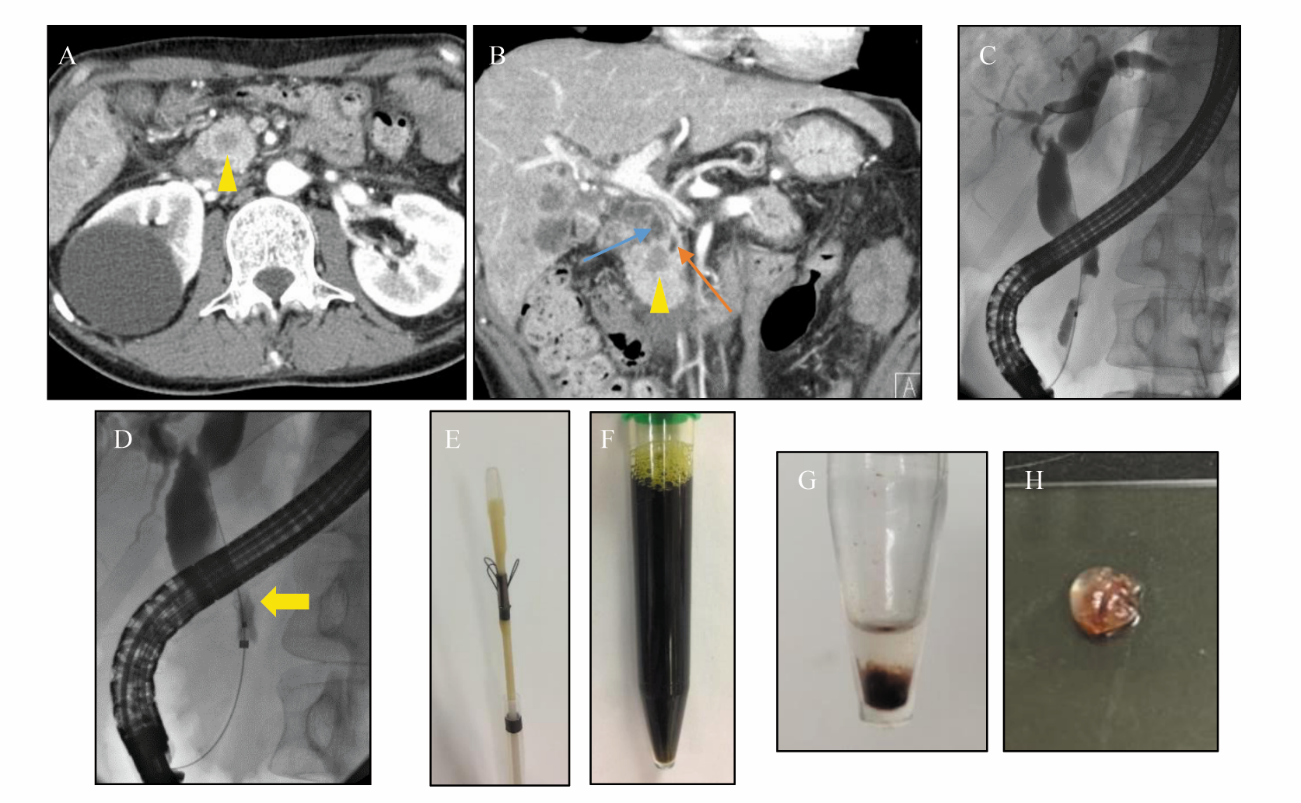 Figure 1 Imaging findings and samples obtained using the Trefle® device. A and B: Abdominal computed tomography indicated a poorly enhanced region (yellow arrowhead), dilated common bile duct (blue arrow), and upstream main pancreatic duct (orange arrow); C: Endoscopic retrograde cholangiopancreatology demonstrated a biliary stricture; D: The Trefle® device was inserted and opened, and the scraping loops were identified under fluoroscopic guidance (yellow arrow); E: Appearance of the Trefle® device; F: Appearance of samples obtained; G and H: Appearance of the centrifuged deposit. 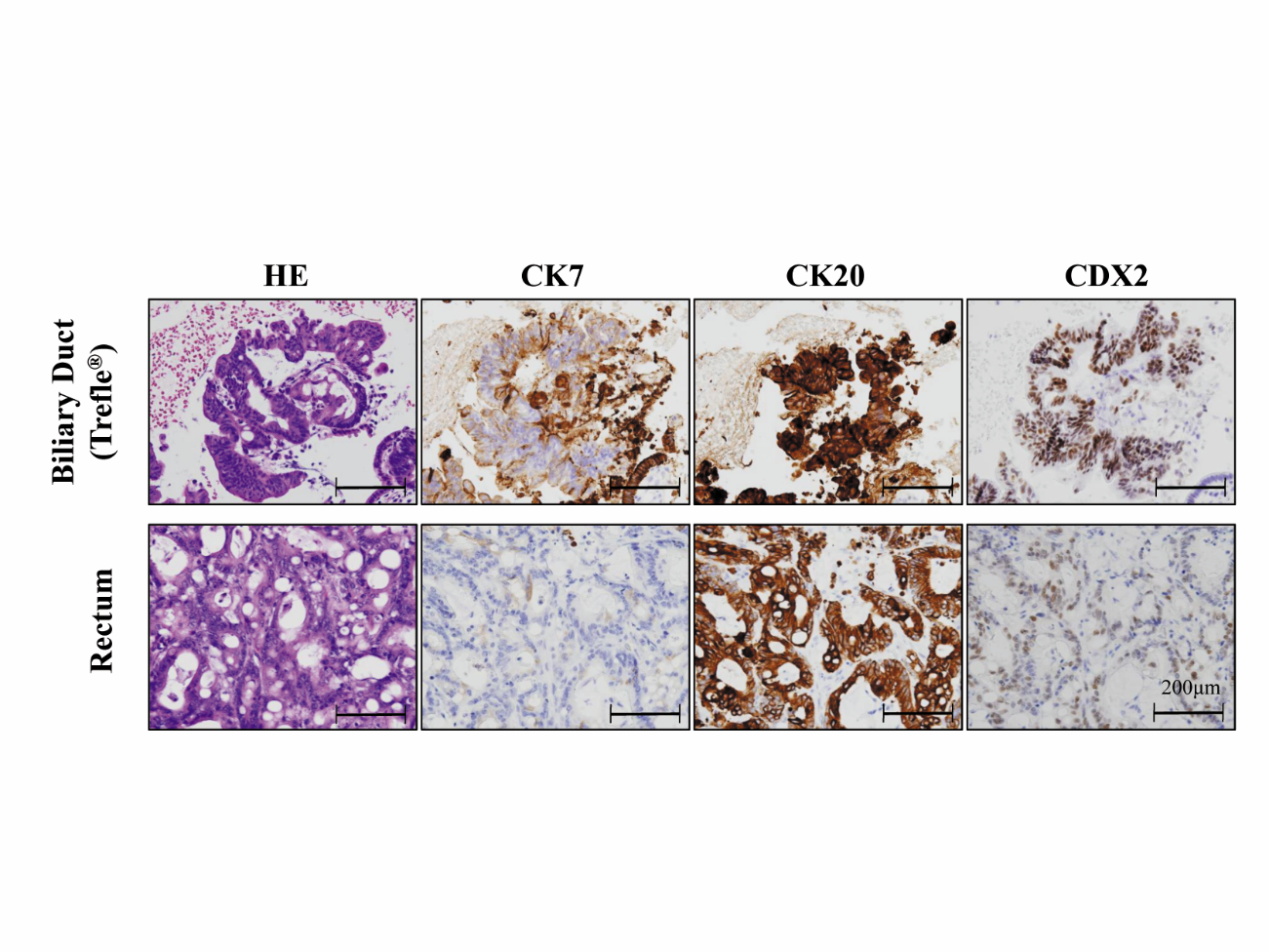 Figure 2 Histological findings. Immunohistochemical staining revealed that cancer cells in cell block specimens obtained using the Trefle® device were focally positive for cytokeratin 7 (CK 7), and positive for CK 20 and caudal type homeobox 2 (CDX 2). These findings were consistent with those of rectal resection specimens.Table 1 Laboratory dataVariableValueReference rangeWhite blood cell10.63.6-9.6 × 103/μLHemoglobin12.113.2-17.2 g/dLPlatelet541148-339 × 103/μLC-reactive protein5.55≤ 0.30 mg/dLAspartate transaminase77713-33 IU/LAlanine transaminase3946-30 IU/LLactate dehydrogenase405119-229 IU/LAlkaline phosphatase4861115-359 IU/Lγ-glutamyl transpeptidase134710-47 IU/LAmylase40437-125 IU/LTotal bilirubin6.30.3-1.2 mg/dLDirect bilirubin4.30.0-0.3 mg/dLCarcinoembryonic antigen 12.5< 5.0 ng/mLCarbohydrate antigen 19-9 13280.0< 37.0 U/mL